Colegio Emilia Riquelme. 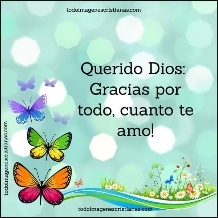 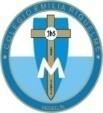 Taller de Tecnología e informática.  Grado: preescolar.Nuestra clase en el horario normal son los jueves de 10:30 a 11:30 a.m. Gracias por su apoyo y envió puntual.Un saludo enorme y Dios los guarde.Correo: protecnologia11@gmail.com, pbustamante@campus.com.co (Los correos por si se presentan inquietudes).Fecha 30 de abril 2020Esta clase será virtual por zoom a las 10: 30 am. Más adelante les comparto el enlace con la profe.Saludo: Dios las guarde en todo momento.Tema: la televisión.Esta actividad se hará una explicación por zoom y luego a trabajar con la ayuda de los papitos.Recuerda: Todos los medios de comunicación son buenos siempre y cuando los sepamos utilizar de forma correcta.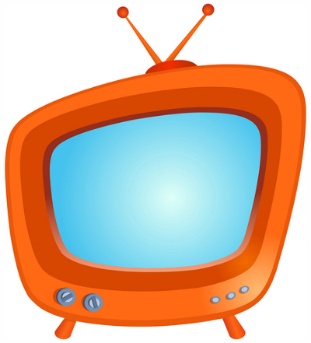 Para finalizar: Dibuja en una hoja de bloc la imagen que más te gusto, ESCRIBE dentro en la pantalla tu programa favorito  y píntalo con mucho entusiasmo envía tu evidencia al correo con nombre apellido, grado de la estudiante. Gracias por tu apoyo.Abrazos. Paula Bustamante.